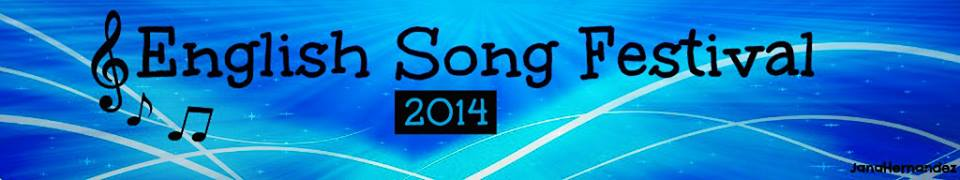 PRIMERA ETAPA MUNICIPALSEGUNDA ETAPA MUNICIPALFECHAS DE REALIZACIÓNACTIVIDADRECURSOSLUGARRESPONSABLES19 MAYOAL12 DE SEPTIEMBRECONVOCATORIA E INSCRIPCION  PARA  LOS CANTANTES EN LAS CATEGORIAS DE SOLISTAS, DUETOS Y GRUPOS DE LAS INSTITUCIONES  EDUCATIVAS MUNICIPALES FOTOCOPIAS, GANCHOS,CHINCHES,POSTERSCARTELERAS ESCOLARES  DE LAS INSTITUCIONES EDUCATIVAS Y EN LA PÁGINA WEB: http://englishconexionambiente.jimdo.com/english-song-municipal-festivals/FACEBOOK: comité Central y LogísticoTWITTER: @englisongfestivE-MAIL:englishsongfestival@hotmail.comCOMITÉ CENTRAL  Lic. Nelly GiraldoLic. Carlos AlvaradoLic. SandraCárdenaS Lic. James GallegoCOMITÉ LOGÍSTICO(estudiantes de grado 11 de la I.E. JMRP)FECHAS DE REALIZACIÓNACTIVIDADRECURSOSLUGARRESPONSABLES 24 OCTUBREGRAN FINAL DEL FESTIVAL MUNICIPAL DE LA CANCIÓN EN INGLÉSSONIDO,TARIMA,PREMIACION FOTOCOPIAS, CD REGRABABLE,REFRIGERIOS,PATIO CENTRALCOMITÉ CENTRAL  Y LÓGISTICO27 OCTUBREPUBLICACIÓN DE LOS RESULTADOS DE LOS GANADORES DEL ESF 2014FOTOCOPIAS, GANCHOS,CHINCHESCARTELERAS ESCOLARES Y EN LA PÁGINA WEB: http://englishconexionambiente.jimdo.com/english-song-municipal-festivals/FACEBOOK: comité central y logísticoTWITTER: @englisongfestivCOMITÉ CENTRAL Y LÓGISTICO9 NOVIEMBRE EVALUACIÓN Y ANALISIS DE LAS ENCUESTAS APLICADAS A  ESTUDIANTES,PROFESORES,DIRECTIVOS Y REPRESENTANTES DE EMPRESASFOTOCOPIAS CARTELERAS ESCOLARES Y EN LA PÁGINA: http://englishconexionambiente.jimdo.com/english-song-municipal-festivals/COMITÉ CENTRAL Y LÓGISTICO